A DROP OF LOVEÅrets Absolut Vodka limited edition flaske feirer kjærligheten og positivitetens kraft.Med blekk hentet fra hatskilt rundt om i verden, staver teksten på flaskedesignet ’kjærlighet’ på flere av verdens språk. Budskapet bak Absolut Drop limited edition bottle oser av positivitet og globalt samhold. Kan hat bli brukt til å spre positivitet? Absolut Vodka vil bidra til å gjøre dette virkelig. Absolut Vodka har reist til rasistiske- og anti-LGBTQ protester, samlet hatplakater, og brukt det samme blekket til å lage den rosa og mintgrønne grafikken på årets flaske. Kampanjen er en del av Absoluts brand plattform, Create a Better Tomorrow Tonight. Absolut vil gjennom kreativitet bidra til en mer åpen verden uten fordommer. Alle har mulighet til å vende om hat til kjærlighet. Uansett hvor liten en handling er, kan alle bidra til å gjøre en forskjell. Med Absolut Drop begynner det med en dråpe kjærlighet. Absolut Drop limited edition flasken er laget av 70% resirkulert glass. Tilgjengelig på Vinmonopolet nå. EVENT
I forbindelse med lanseringen av Absolut Drop limited edition bottle 2018 feires kjærligheten med to arrangementer i Oslo. Fredag 16. November: LaWo Oslo, Universitetsgata 26. Kl. 22-03.00 DJ’s: Danby Choi (Subjekt / The Villa) og Daniel Ortega (Lawo-resident)
Show: Princessilicious (Drag Show) og Go-Go dansere
Cc: 100kr 	ID: 20år Lørdag 17. November: Elsker, Kristian IVs gate 9. Kl. 22-03.00Dj's : Tod Louie (Det Godet Selskab) og Vibeke Bruff 
Show: Princessilicious (Drag Show) og Go-Go dansere
Cc: 100kr 	ID: 20år		###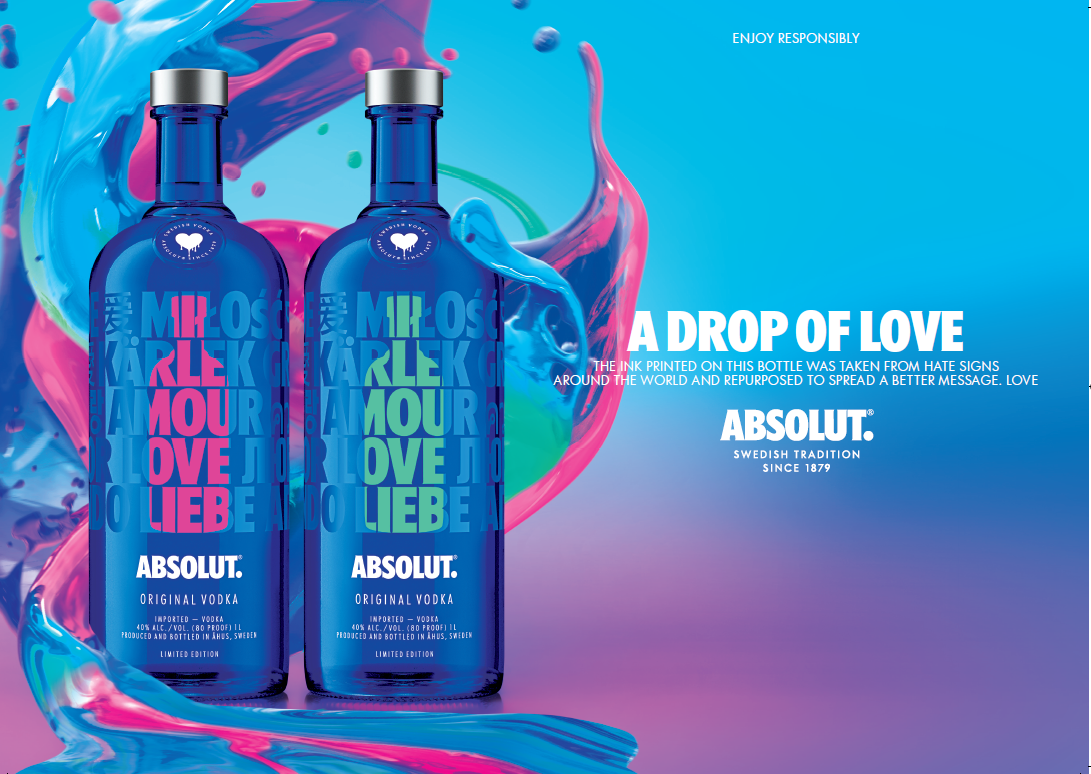 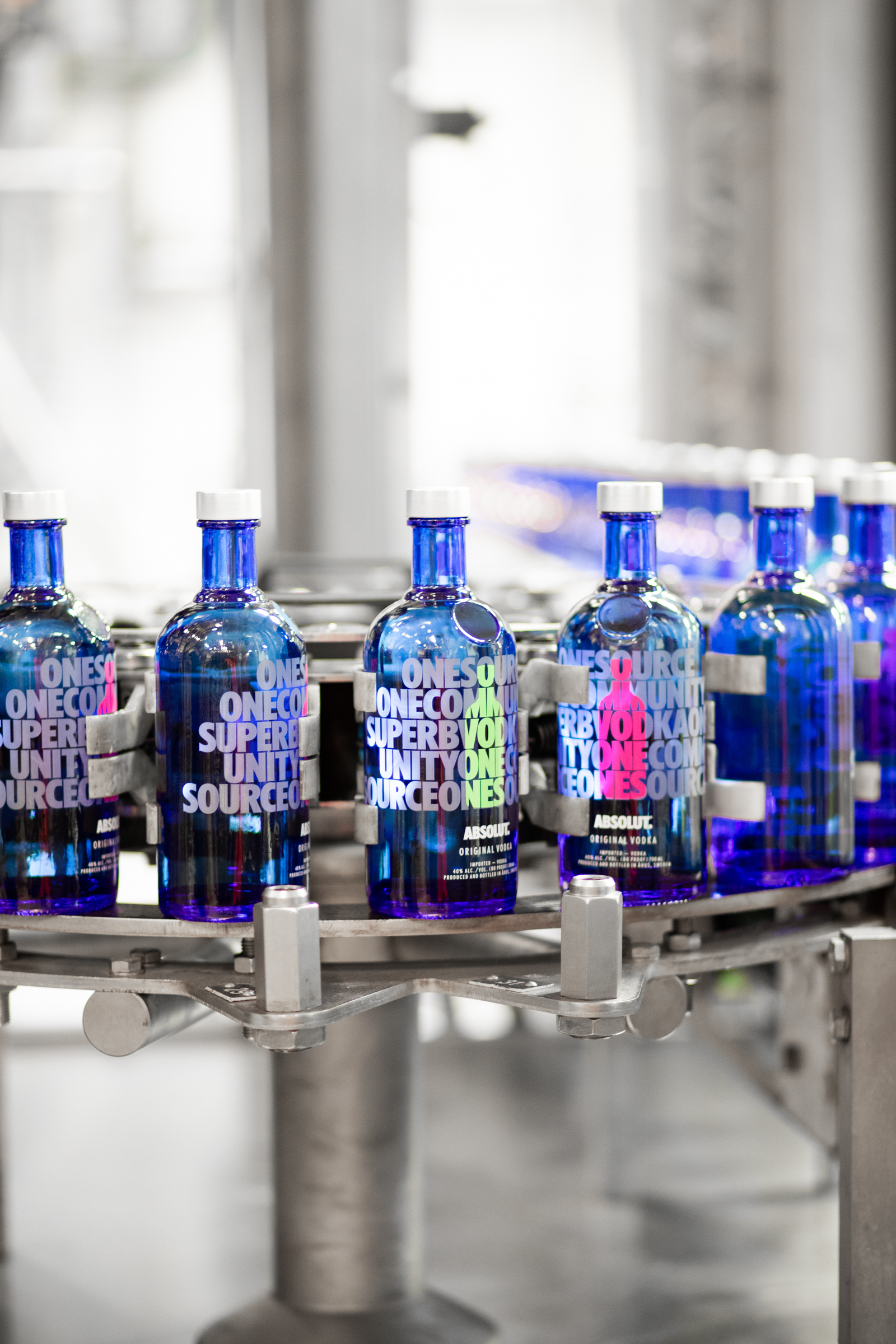 